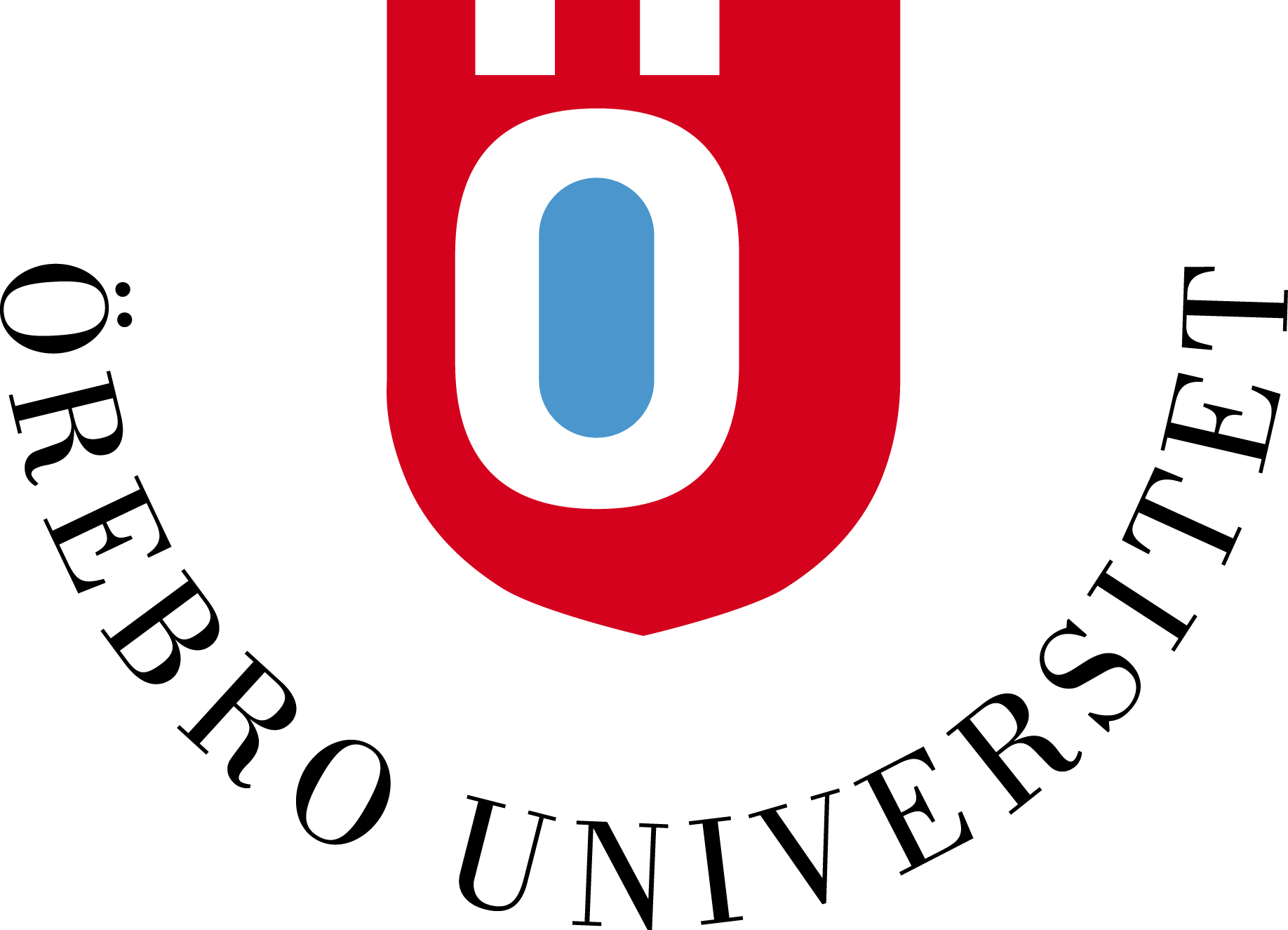 Svensk titel/rubrikEventuell underrubrik har formatmall Rubrik 2 och om den sträcker över flera rader ser det ut så härEngelsk titel/rubrikEventuell underrubrik har formatmall Rubrik 2 och om den sträcker över flera rader ser det ut så härFörfattare: Förnamn Efternamn, Förnamn Efternamn och Förnamn EfternamnHöstterminen 2016Examensarbete avancerad nivå magister 15 hpHuvudområde: OmvårdnadSpecialistsjuksköterskeprogrammet med inriktning mot anestesisjukvård Institutionen för hälsovetenskaper, Örebro universitet.Handledare: Förnamn Efternamn, tjänstetitel, arbetsplats Examinator: Förnamn Efternamn, tjänstetitel, arbetsplats